KIRSAL DEZAVANTAJLI ALANLAR KALKINMA PROJESİ2022 YILI 2. HİBE PROGRAMIKümelenme Yatırım Ortaklığı (Bireysel Hibeler)YENİ AHIR YAPIMI (ÇADIR)TEKNİK ve İDARİ ŞARTNAMEOSMANİYETEMMUZ 2022YENİ AHIR (ÇADIR) YAPIMITEKNİK ŞARTNAMESİ       Genel ÖzelliklerBu şartnameyle, 128 m² alana sahip yeni çadır ahır yapımı desteklenecektir. Yeni çadır ahırların kurulumu, Bahçe Ekonomik Kalkınma Kümesi, Düziçi Ekonomik Kalkınma Kümesi ve Hasanbeyli Ekonomik Kalkınma Kümesinde gerçekleştirilecektir.Çadır Ahırın Teknik ÖzellikleriPortatif ahır de-monte sistem olacak, ihtiyaç halinde sökülüp, başka yere tekrar kurulabilecek özellikte olacaktır.Portatif ahır, çift sıra profilden oluşan ve arası profil örme makaslı sistem olacaktır.Portatif ahırı oluşturan metal parçalarda kaynak eklemesi olmayacak, çadır modeline göre galvanizli sacdan üretilmiş olacaktır.Portatif ahır iskelet bölümünde alt üst taşıyıcı makaslarda kullanılan profiller 25x30x1.5 (yirmi beş çarpı otuz çarpı bir nokta beş) mm ebatlarında, içi ve dışı aynı oranda galvanizli, TSE 5317 ve ISO 9001 belgelerine sahip olmalıdır.Portatif ahır iskelet bölümünde ara taşıyıcı aşık profilleri en az Ø32x1.5 (çap otuz iki çarpı bir nokta beş) mm ebatlarında içi ve dışı aynı oranda galvanizli, TSE EN 10219 ve ISO 9001 belgesine sahip olmalıdır.Alt ve üst taşıyıcı makasları oluşturan parçalar birbirine cıvata ve fiberli somun ile bağlantılı olacaktır. İskelet aksamında kullanılan tüm parçalar, galvanizli sacdan üretilmiş, içi ve dışı aynı oranda galvaniz kaplı profil olacaktır.Ana taşıyıcı makasların ara mesafesi en fazla 2 (iki) metre olacaktır.Portatif ahırın yan yüksekliği makas içinden en az 180 (yüz seksen) cm, orta yüksekliği (mahya) dıştan en az 400 (dört yüz) cm olacaktır.Makas ara genişlikleri; çatıyı oluşturan bölümde dıştan en az 22 (yirmi iki) cm, ayakları oluşturan bölümde dıştan en az 28 (yirmi sekiz) cm olacaktır.Çadırın 3 (üç) adet sağ yan ve 3 (üç) adet sol yan uzunlukta olmak üzere 6 (altı) adet özel sineklik tüllü cırt bantlı branda kapaklı pencereler olacaktır.Çadır ön 2 (iki) adet ve arka 2 (iki) adet olmak üzere 4 (dört) adet özel sineklik tüllü cırt bantlı branda kapaklı pencereler olacaktır.Portatif ahır gövde bölümünde; birinci izolasyon; çadır sektörüne özel yoğunlaştırılmış 500 (±50) (beş yüz artı eksi elli) gr/m², en az 10 (on) mm kalınlığında, yay teknolojisi ile üretilmiş, ses yutum özelliği yüksek, beyaz renk ve kendini kurutma özelliğine sahip izofelt olacaktır.Portatif ahır gövde bölümünde; ikinci izolasyon; hava kabarcıklı,  her iki yüzeyi folyo kaplı bizofol aba olacaktır.Portatif ahır gövde bölümünde; dış kaplama brandası UV (Ultra Viyole) katkılı, bakteri barındırmaz, alev yürümez (alev yürümezlik belgesine sahip), su ve kar suyu geçirmez, 1. sınıf sentetik branda olacaktır.Kullanılacak dış kaplama brandasının sıcağa karşı mukavemeti  +70 (artı yetmiş) °C de yumuşama, sarkma ve benzeri deformasyonlar olmamalı, soğuğa karşı mukavemeti  -40 (eksi kırk) °C de çatlama, kırılma ve deformasyon olmayacaktır.Portatif çadırların, eni en az 8 (sekiz ) metre, uzunluğu en az 16 ( on altı ) metre, iç hacmi en az 400 (dört yüz) m³  olacaktır.Portatif ahır bölümünde; havalandırma için tepede en az 4 (dört) adet 2 (iki) metre uzunluğunda, en az 1 (bir) metre genişliğinde mahya havalandırma sistemi olacaktır. Mahya havalandırmanın üst kısmında kullanılacak branda, portatif ahırda kullanılan dış kaplama brandası ile aynı özelliklere sahip olacaktır.Portatif ahırın ön ve arka kısmında, en az 2.4 (iki nokta dört) metre genişliğinde, 2.4 (iki nokta dört) metre boyunda, her bir çadır için 2 (iki) adet olmak üzere çift kanatlı açılır kapı olacaktır. Kapıların dış kasası 40x40x1.5 (kırk çarpı kırk çarpı bir nokta beş) mm, iç kasası 30x30x1.5 (otuz çarpı otuz çarpı bir nokta beş) mm içi ve dışı galvanizli kutu profilden imal edilecektir. Kapı menteşeleri uzun süreli kullanıma uygun, bilyeli sistem özel menteşe olacaktır. Kilit sistemi, dışarıdan anahtarla kilitlenebilen göbekli kilit ve içeriden sürgülü kilit sistemi olacaktır.Portatif ahırda gövde astar brandası, orijinal 1. sınıf hammaddeden üretilmiş olacak, içerisinde geri dönüşüm maddesi olmayacaktır. Bakteri barındırmayan özellikte polvenis dokuma, nefes alabilen, izolasyon ile uyumlu astar brandası olacaktır.Portatif ahırda alın astar brandası orijinal ham maddeden üretilmiş olacak, içerisinde geri dönüşüm maddesi olmayacaktır. Bakteri barındırmaz özelliğe sahip olacaktır. Malzeme olarak bir yüzeyi dokuma kumaş, diğer yüzeyi PVC kaplı branda olacaktır. Yüksek frekanslı robot pres yapıştırmaya uygun olacaktır.Portatif ahırda gövde ve alın dış kaplama brandası orijinal ham maddeden üretilmiş, içerisinde geri dönüşüm maddesi olmayacaktır. 1100 (bin yüz) dtex, en az 650(±50) (altı yüz elli artı eksi elli) gr/m² ağırlıkta, alev yürümez (alev yürümezlik belgesine sahip), su ve kar suyu geçirmez, birinci sınıf sentetik branda olacaktır. Bakteri barındırmaz özelliğe sahip olacaktır. Güneşin UV ışınlarına karşı dayanıklı olacaktır. En az 220 (iki yüz yirmi) kg/m² yırtılma mukavemetine sahip olacaktır. Kullanılacak malzeme sıcağa (+70 (artı yetmiş) °C de yumuşama, sarkma ve benzeri deformasyonlar olmamalı) ve soğuğa (-40 (eksi kırk) °C de çatlama, kırılma ve deformasyon olmamalıdır) karşı mukavemetli olacaktır. Dış kaplama brandası, ahırın dışından zeminine temas ettiği noktadan en az 50 (elli) cm uzun olacaktır ve bu uzun bırakılan kısmın (çadır etekleri) üzeri çadır sahipleri tarafından toprak ile örtülecek ve kurulum ekibi örtme işlemine refakat edecektir.Portatif ahırda gövde yalıtımı 4 (dört) katmanlı (Gövde astar brandası + izofelt + hava kabarcıklı her iki yüzeyi folyo kaplı bizofol aba + gövde brandası) şeklinde diğer maddelerde belirtilen özelliklerde olacaktır.Portatif ahırda alın kısımların yalıtımı 3 (üç) katmanlı (alın astar brandası + bizofol aba + alın brandası) olacak ve katmanlar bizofol aba dahil birbirine lamine edilerek imal edilecektir. Bizofol aba, astar ve dış kaplama brandasına preslenmiş olacaktır.Kullanılacak branda TS 10978 şartını sağlamalıdır.Portatif ahırların kurulumu tamamlandığında astar yalıtım malzemesi ve dış brandalarda yırtık,  kesik, delik, patlak, potluk, eğrilik ve olağan dışı rahatsız edici koku olmayacaktır.Yüklenici firma çadır ahırları anahtar teslimi olacak şekilde kuracaktır.Portatif ahır bölümünde; soba kurulabilmesi için 2 (iki) soba baca çıkış yeri konulacaktır.Ahırın kurulacağı zeminin hazırlanması yetiştirici çiftçinin sorumluluğundadır. Toprak zemin üzerine kurulacak ahırlar için ahır kurulumundan önce düz bir zemin hazırlanması yetiştirici çiftçi tarafından yapılacaktır. Temel betonu atmak isteyen yetiştirici çiftçi, atacağı beton ölçülerini firmadan alacak ve temel betonunu bu ölçülere göre atacaktır. Temel betonu üzerine kurulması istenilen ahırlar için gerekli olan elektriği sağlamak yetiştirici çiftçinin sorumluluğunda olacaktır.Portatif ahır kurulumundan sonra portatif ahırın eteklerinin derhal gömülmesi yetiştirici çiftçinin sorumluluğundadır. Kurulum ekibi ahır kurulumunu tamamladıktan sonra ekip nezaretinde toprağa gömülecektir, gömülmeyen ahırlarda oluşacak hasarlardan yetiştirici çiftçi sorumlu olacaktır.Çadırlara imalat hatalarına karşı yüklenici firma tarafından en az 2 (iki) yıl garanti verilecektir.YENİ AHIR YAPIMI (ÇADIR)İDARİ ŞARTNAMEYeni ahır yapımı (çadır), Osmaniye ili Bahçe, Düziçi ve Hasanbeyli Ekonomik Kalkınma Kümelerine bağlı köylerde/mahallelerde gerçekleştirilecektir. Kurulum işi, teknik şartnamede belirtilen ölçü ve özelliklere uygun olarak yapılacaktır.Çadır ahırın yerleştirileceği toprak zemininin hazırlanması yatırımcı tarafından yapılacaktır. Çadır ahır kurulacak arazi üzerinde, kuruluma engel olacak hiçbir şey bulunmayacak şekilde yükleniciye teslim edilecektir.Çadır ahır kurulumu, bizzat yüklenici veya temsilcisi tarafından gerçekleştirilecektir. Nakliye ve tüm kurulum giderleri yükleniciye ait olacaktır. Kargo veya benzer aracı nakil unsurları ile yapılan gönderimler sırasında oluşabilecek zarar ve ziyan yükleniciye aittir.Yatırımcının hibe ödemesini alabilmesi için ana hatlarıyla aşağıdaki süreçler tamamlanmalıdır;Yatırımcı, yatırımcı katkı payını ve KDV’yi (varsa ÖTV’yi) banka yoluyla yükleniciye öder, dekontunu alır.Yüklenici çadır ahırı eksiksiz olarak kurar. Yüklenici kurduğu çadır ahırı teslim tesellüm belgesi ile yatırımcıya teslim eder.Yüklenici faturayı ve diğer belgeleri yatırımcıya teslim eder.Yatırımcı Bahçe, Düziçi ve Hasanbeyli ilçesindeki ÇDE’ye çadır ahır yapımı işinin bittiğini haber verir.İl/İlçedeki ÇDE ve İPYB personeli yeni çadır ahırları yerinde görerek tüm belgeleri inceler ve tüm işler eksiksiz ve şartnamelere uygun ise “Girdi Alımları ve Tesis Tespit Tutanağı” hazırlar.Yüklenici SGK ve vergi borcunun olmadığına, yatırımcı ise vergi borcunun olmadığına dair belgeleri temin eder.Yatırımcı Hibe Ödemesi Talep Belgesini düzenler, ekine Teslim Tesellüm Belgesini, faturaları, dekontları, yükleniciyle yaptığı Uygulama Sözleşmesini ve SGK ile vergi borçlarının olmadığına dair belgeleri koyarak İlçe Tarım ve Orman Müdürlüğüne teslim eder.Ödemeler, İlçe Müdürlüklerinin tüm dosya içeriğini İPYB’ye göndermesinin ardından, dosya üzerindeki incelemeler tamamlandıktan sonra MPYB’nin onayı ile UNDP tarafından yatırımcının hesabına gönderilmek suretiyle yapılır.Çadırın ön veya yan cephesinde görünür bir yere, tasarım detayları aşağıdaki gibi olan ve üzerinde Bakanlık, IFAD ve KDAKP logoları ile birlikte “Tarım ve Orman Bakanlığı tarafından yürütülen Kırsal Dezavantajlı Alanlar Kalkınma Projesi Finansmanı/Hibe desteği ile kurulmuştur.” ifadesinin yer aldığı 50x90 cm ebatlarındaki etiket, 400 gr/m² PVC brandaya dış ortam koşullarına uygun renkli baskı yapılarak ana brandaya sıcak kaynak yöntemiyle yapıştırılacaktır.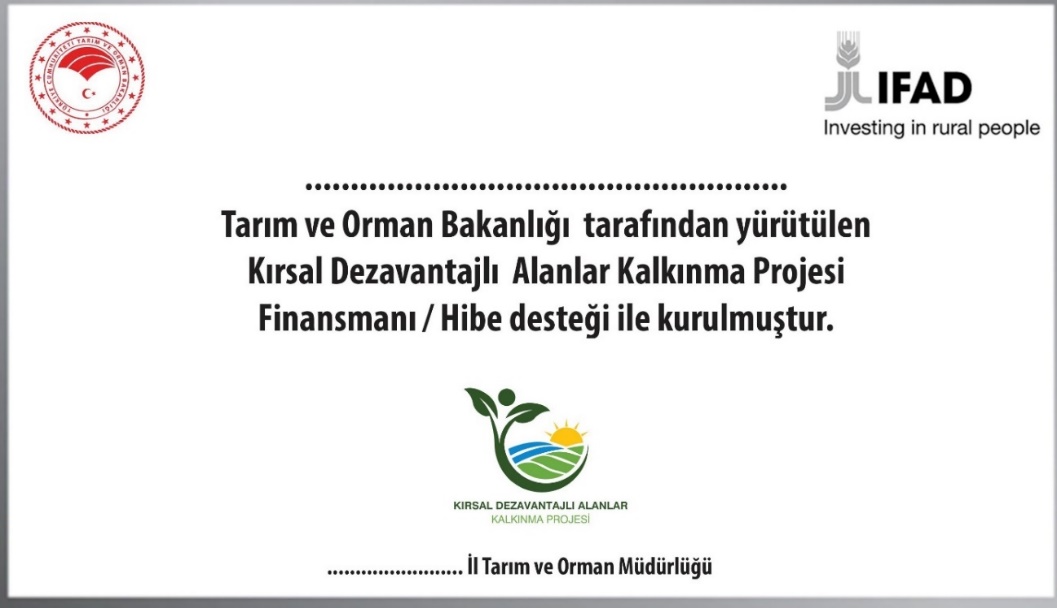 